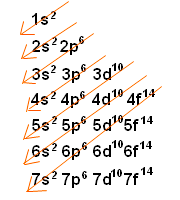 CBClHeLiKrPCrZnMnMgFXeNbZr